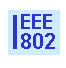 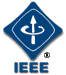 IEEE P802.21 Media Independent Handover ServicesMeeting Minutes of the IEEE P802.21d Group Management Task Group Chair: Yoshihiro OhbaEditor: Antonio de la OlivaThursday, AM1 Meeting, September 18, 2014 Meeting called to order by Chair at 8:00AM Minutes are taken by Yoshihiro Ohba.Meeting Agenda (21-14-0137-00) is presented by the ChairThe IEEE 802.21d task group is scheduled to meet Thursday AM1, AM2 and AM3.Agenda was approved with no objections.Meeting Minutes ApprovalMinutes of July 2014 TGd session are included in the WG minutes that were already approved in the WG opening plenary. There is no additional minutes to approve.Opening Notes (21-14-0141-00) is presented by the ChairSlides #1-#4 shown, Note Well, Duty to Inform.Chair called for declaration of potentially essential IPR on 802.21d.  There was no response to the call in the meeting. Chair presented the result of Sponsor Ballot.  - Number of eligible voters: 64- Total Vote:  Approve 50, Disapprove 04, Abstain 01 (lack of time)- Return ratio = 85%, Approval ratio= 92%- Number of Comments: 119 (Editorial: 53, General: 2, Technical: 64)Initial commentary file: DCN 21-14-0142-00Sponsor Ballot comment resolution The following comments that are marked Editorial were changed to Technical: i-94, i-102.The following comments were resolved: i-116, i-117, i-41, i-42, i-43, i-44, i-100, i-102, i-107 to i-111, i-114, i-115, Recess at: 10:10 AMThursday AM2 Meeting, September 18Meeting called to order by Chair at 10:30AMComment ResolutionThe group continued Sponsor Ballot comment resolution.  The following comments were resolved: i-3, i-6 to i-12,  i-46, i-49 to i-56, i-59, i-61 to i-68, i-94, Recess at 12:20PM.Thursday PM1, Meeting, September 18Meeting called to order by Chair at 1:30PMThe group continued Sponsor Ballot comment resolution.  Comment ResolutionAll remaining comments were reviewed and resolved except for the following comments that require contributions: i-7, i-12, i-37, i-108.Closing Note by ChairTG closing note is captured in DCN 21-14-0148r0.  Three teleconferences are tentatively scheduled.The meeting was adjourned at 3:25pm.